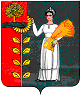 Администрация сельского поселенияПушкинский сельсовет Добринского муниципального района Липецкой области Российской Федерации П О С Т А Н О В Л Е Н И Е18.08.2022                                         с. Пушкино                                        № 46О  признании утратившим силу постановления от 16.03.2016 №20 «Об  утверждении  административного регламента «Предоставление земельных участков без проведения торгов»С целью приведения в соответствие действующему законодательству, руководствуясь Федеральным законом от 06.10.2003 №131-ФЗ "Об общих принципах организации местного самоуправления в Российской Федерации", Федеральным законом от 27.07.2010 №210-ФЗ «Об организации предоставления государственных и муниципальных услуг», в соответствии с Уставом сельского поселения Пушкинский сельсовет  администрация сельского поселения Пушкинский сельсоветПОСТАНОВЛЯЕТ:Признать утратившим силу постановление от 16.03.2016 №20«Об утверждении Административного регламента предоставления муниципальной услуги «Предоставление земельных участков без проведения торгов»»;2.  Настоящее постановление вступает в силу с момента  его официального обнародования. 3.  Контроль за исполнением настоящего постановления оставляю за собой.Глава администрации  сельского поселенияПушкинский сельсовет                                                    Н.Г. Демихова